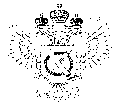 «Федеральная кадастровая палата Федеральной службы государственной регистрации, кадастра и картографии» по Ханты-Мансийскому автономному округу – Югре(Филиал ФГБУ «ФКП Росреестра»по Ханты-Мансийскому автономному округу – Югре)г.Ханты-Мансийск,							                                                            Ведущий технолог ООВЕГРНул. Мира, 27						                                                                                                           Королёва И.А
                                                                                                                                                                                                                                    8(3467)300-079
                                                                                                                                                                                                              e-mail: OOVK@86.kadastr.ru
Пресс-релиз02.05.2017В соответствии с приказом Росреестра от 16.03.2017 №П/0115 на официальном сайте Росреестра в сети «Интернет» www.rosreestr.ru размещена XML-схема, используемая для формирования XML-документа – карты-плана территории в форме электронного документа,
в котором воспроизведены необходимые для внесения в ЕГРН сведения о земельных участках, расположенных в границах территории выполнения комплексных кадастровых работ, а также сведения о местоположении зданий, сооружений, объектов незавершенного строительства на таких земельных участках.XML-схема, используемая для формирования карты-плана территории в электронном виде, размещена на сайте Росреестра в разделе «Электронные сервисы»:XML-схемы, используемые для формирования XML-документов, считаются введенными
в действие по истечении двух месяцев со дня их размещения на официальном сайте Росреестра.___________________________________________________________________________________При использовании материала просим сообщить о дате и месте публикации на адрес электронной почты Press@86.kadastr.ru или по телефону 8(3467)300-444. Благодарим за сотрудничество.2. Входные документы (земельный участок)2. Входные документы (земельный участок)2. Входные документы (земельный участок)2. Входные документы (земельный участок)2.2.XML-схема, используемая для формирования XML-документа - карты-плана территории в форме электронного документаMapPlanTerritory_v01Приказ Росреестра от 16.03.2017 №П/115